Obec  Ruská Bystrá       Ruská Bystrá 19        072 64     Podhoroď      email : ruskabystra@lekosonline.sk     tel.č. : 0918 476 274    _______________________________________________________________Ruská Bystrá, 11.11.2019Voľby do Národnej rady Slovenskej republiky,konané dňa 29.02.2020Adresa na doručenie :žiadosti o vydanie hlasovacieho preukazu v listinnej forme a emailom( do 10.02.2020 )žiadosti o voľbu poštou v listinnej forme a emailom (do 10.01.2020 ) LISTINNÁ FORMA  - Obec Ruská Bystrá                                      Ruská Bystrá 19                                      072 64 PodhoroďELEKTRONICKY / EMAILOM - ruskabystra@lekosonline.sk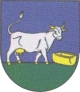 